	    РОССИЙСКАЯ ФЕДЕРАЦИЯ				РЕСПУБЛИКА ХАКАСИЯСОВЕТ ДЕПУТАТОВСОЛЕНООЗЕРНОГО СЕЛЬСОВЕТА ШИРИНСКОГО РАЙОНАРЕШЕНИЕ06.04.2023г.                                                с.Соленоозерное                                                   № 102О внесении изменений в «Документытерриториального  планирования , Правила землепользования и застройки  Соленоозерногосельсовета Ширинского района  Республики Хакасия» 	В соответствии с пунктом 4 части 10 статьи 35 Федерального закона от 06.10.2003 № 131-ФЗ «Об общих принципах организации местного самоуправления в Российской Федерации», части 13 статьи 24, части 8 статьи 25 Градостроительного кодекса Российской Федерации, Уставом муниципального образования Соленоозерный сельсовет, Совет депутатов Соленоозерного сельсоветаРЕШИЛ:1. Привести в соответствие границы территории ООПТ, отраженные на карте градостроительного зонирования Правил землепользования и застройки Соленоозерного сельсовета, в соответствии с ЗУ имеющий кадастровый номер 19:11:000000:83,  разрешенное использование:  для сохранения природных комплексов степей Хакасии, согласно приложения 1.2. Внести изменения в границы зоны Р1 (Зона природного ландшафта)- предусмотрев зону СХУ (Зона сельскохозяйственные угодья в составе земель сельскохозяйственного назначения) в отношении следующего земельного участка:	1) 19:11:100201:73. Внести изменения в границы зоны СХ1 (Зона сельскохозяйственного использования) - предусмотрев зону СХ2 (Зона дач и садово-огородных товариществ) в отношении      следующих земельных участков:1) 19:11:140408:2012) 19:11:100706:7223) 19:11:100706:723 4)19:11:100706:7245)19:11:100706:7256)19:11:100706:7264. Настоящее решение подлежит опубликованию (обнародованию), размещению на официальном сайте администрации Соленоозерного сельсовета.5. Контроль за исполнением настоящего решения оставляю за собой.Глава Соленоозерного сельсовета							А.П.НикитинПриложение 1К решению Совета депутатов Соленоозерного сельсовета от    №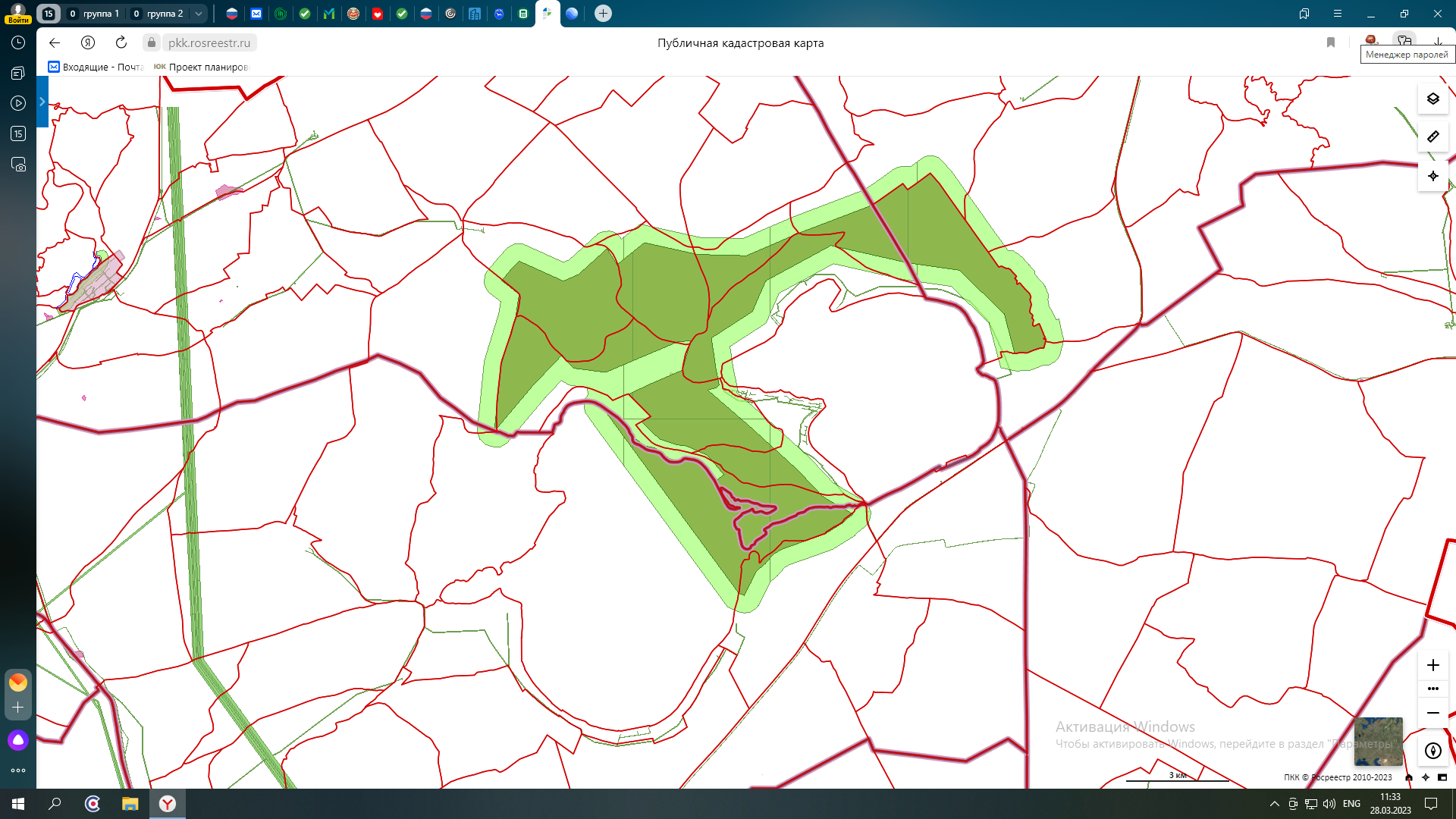               Границы территории ООТ